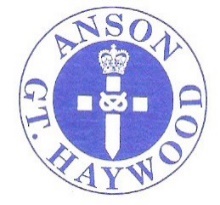 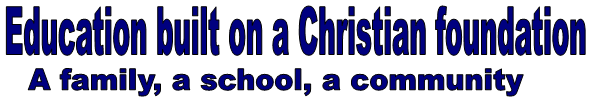 Dear Parents and CarersWell done, you have made it through another week of home learning!As our usual newsletter will be suspended for a time – due to the majority of our children working from home -  these are our updates.Welcome:We would like to announce the arrival of a new member to our school family. Mrs Hopkirk had a beautiful baby girl Wednesday 20th January at 2.22 am. She weighed a healthy 8lb 12oz and is known to her brothers as Nelly Martha Castell. Both mommy and daughter are doing well and we look forward to meeting her when it is safe to do so. We wish them love and luck for a future filled with happiness and joy – Congratulations!Welcome:As Mrs Hopkirk is busy looking after her new baby, we have had a new member to our team. Miss Roper will be working in Class 3 as a Teaching Assistant alongside Miss Vivash and Miss Humphries. She is not really new to our school family, as she volunteered in Class 1 and 2 for a number of years before embarking on a teaching degree. We are delighted to welcome her back to Anson and I’m sure you’ll make her feel very welcome when school is open to all. Nursery:Although our older children are having to work from home, nursery has remained open.  If you would like to see what nursery have been doing the simply visit our website and follow the link below.https://anson.staffs.sch.uk/blog/category/nursery-blogHome LearningChildren have amazed their class teachers and teaching assistants with their efforts this week. They have continued to be online ready for registration and remained focused during the day completing the work set. We know this is not an easy thing to do, but they are asking questions, asking for help via emails and talking about their work, with confidence, at the end of each day – fantastic!Reminder:We know that sometimes being able to complete all of the work set or attend google meets will be difficult to achieve but we have been thrilled that 100% attendance has been recorded for morning meets this week. Children staying connected to their class teachers, teaching assistants and friends is vital for children’s mental health but this, we recognise, has to be balanced with the mental health and wellbeing of the adults too!All our children will have maths, English and reading tasks to complete with Foundation subjects spread out throughout the week which should be related to the curriculum planned for the spring term. However, if your child cannot complete a task on a given day, then please don’t worry they can catch-up with this later in the term when they return to school.  If your child is struggling with the work set, then check they understand the task and try breaking it down into smaller chunks so it is less overwhelming.Top Tip: Try to work for 20-30 minutes and then have a short break. Younger children do not have the capacity to focus for more than 20 minutes so breaks are essential to aid their learning – play a board game; complete a jigsaw; watch a programme; read a book; take some exercise – just do something away from a screen.Remember: Contact the school office and we will ask the class teacher to discuss any concerns that you might have about the work set.If you would like some suggestions to support home learning and establishing routines, please follow the link: https://anson.staffs.sch.uk/news/2021-01-15-home-learning-useful-tipsImportant reminderAssignments:Our expectations areAll assignments will be available for the children to complete through the Google ClassroomAll children will attend their morning Google Meet for registration (contact office if not possible)Children are invited to attend afternoon Google Meet – not compulsoryAll children will be guided by their teacher for work to be completed for that day6 children per day from KS1 and KS2 will be requested to turn in or upload their work for the class teacher to mark in depth (initially children will be selected during morning registration) Children can continue to upload images of their work if they want to, but there is no expectation from the class teacher that this has to happenReception can continue to send in their work as they have done this week All KS1 and KS2 will be provided with an answer sheet for their maths so that they can self-mark their work (adult can mark) Maths, English and Reading/ Phonics assignments will be set every day KS1 and KS2Foundation subjects will be spread out over the week Maths booklets will be provided when they arrive for children to complete All work in books will be completed to the children’s standard in schoolAll work will be returned to school for the class teacher to assess following the lockdownPolite Reminder: Please only contact the class teacher through the following email addresses if your child needs support or has a question about their work.Class 1 -  anson.class1@tssmat.staffs.sch.ukClass 2 -  anson.class2@tssmat.staffs.sch.ukClass 3 - anson.class3@tssmat.staffs.sch.ukClass 4 -  anson.class4@tssmat.staffs.sch.ukHome Learning can be found by following the links below:Class 1:  https://anson.staffs.sch.uk/blog/category/class-1Class 2:  https://anson.staffs.sch.uk/blog/category/class-2Class 3: https://anson.staffs.sch.uk/blog/category/class-3Class 4: https://anson.staffs.sch.uk/blog/category/class-4Google Classroom:Miss Humphries has produced a page on our website dedicated to Google Classroom. There are short videos that you can watch that will help guide you and support you during this time.If you would like to learn a little more about Google Classroom, then please follow the link:https://anson.staffs.sch.uk/news/2021-01-15-google-classroomKey workers and Vulnerable ChildrenAlthough school is closed for the majority of children, some children will be in school because of their parent/carers jobs and/or their personal status. If you feel you qualify for this provision, then please visit the government website:https://www.gov.uk/government/publications/coronavirus-covid-19-maintaining-educational-provision/guidance-for-schools-colleges-and-local-authorities-on-maintaining-educational-provisionHowever, in the spirit of the lockdown, we ask if you use this provision only if there is no other adult available to be with the child: as you can appreciate, we have limited capacity being a small school and having to keep the staff as well as the children safe.ParentPay:Please keep a check on your ParentPay account to ensure payments are kept up to date. If you require support at any time, please contact the school office: 01889 881 200Dates for the DiaryI hope you all have a well-earned rest and, fingers crossed, the sun continues to shine this weekend!Best wishes and stay safeNicola JarrettHeadteacherTuesday 9th February 2021Parents Evening – Postponed https://anson.staffs.sch.uk/events/2021-02-09-virtual-parents-eveningMonday 15th February - Friday 19th February 2021Half Term Holidayshttps://anson.staffs.sch.uk/events/2021-02-15-half-term-holidayThursday 4th March 2021World Book Dayhttps://anson.staffs.sch.uk/events/2021-03-05-world-book-day-march-4th-2021Friday 19th March 2021Red Nose Dayhttps://anson.staffs.sch.uk/events/2021-03-19-comic-relief-red-nose-dayFriday 2nd April – Friday 16th April 2021 Easter Holidayshttps://anson.staffs.sch.uk/events/2021-04-02-easter-holidays-3